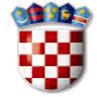 REPUBLIKA HRVATSKAMINISTARSTVO POLJOPRIVREDE PROGRAM POTPORE MALE VRIJEDNOSTI POLJOPRIVREDNICIMAZA NABAVU MINERALNOG GNOJIVAZagreb, ožujak 2022. godine UVODU agrotehnici poljoprivrednih kultura jedan od najznačajnijih čimbenika je gnojidba. Pravilna ishrana neizostavna je komponenta u uzgoju poljoprivrednih kultura. Pravilnom ishranom postižu se željeni prinosi, održava biljka u dobrom zdravstvenom stanju, a istovremeno se održava dobro stanje fizikalnih i kemijskih svojstava tla, očuvanje hranjive tvari u tlu. Pravilnom gnojidbom sprečava se i negativan utjecaj poljoprivrede na okoliš, a prvenstveno na emisiju stakleničkih plinova.Trošak mineralnih gnojiva u ukupnim varijabilnim troškovima proizvodnje različit je prema kategorijama poljoprivrednih kultura te u prosjeku za žitarice iznosi 52 %, uljarice 45%, industrijsko bilje 30%, krmno bilje 60%.Cijena gnojiva ne europskom i svjetskom tržištu u značajnom je porastu te je, prema podacima Europske komisije, u studenom 2021. godine bila za 165% viša od one prije godinu dana, odnosno za 19,2% od prosječne cijene u listopadu 2021.Povećanje cijena gnojiva uzrokovano je većom potražnjom, porastom cijena inputa u proizvodnji gnojiva, ograničenjima u proizvodnji i trgovinskim politikama. Procjenjuje se da će cijene gnojiva ostati na višoj razini i tijekom 2022. godine, a glavni uzroci tome su daljnji mogući poremećaji u opskrbi i okolišne politike koje ograničavaju upotrebu gnojiva.Najveći skok cijene gnojiva vezan je uz porast cijene dušične komponente gnojiva koja je izravno vezana uz cijenu plina koji također bilježi rekordne poraste na svim tržištima.U Europi su zabilježene rekordne cijene plina, koje su dovele do smanjenja proizvodnje amonijaka, kao važne sirovine u proizvodnji dušičnih gnojiva, dok su u Kini porasle cijene ugljena, zbog čega su uvedene restrikcije u korištenju struje koje su uzrokovale smanjenje proizvodnje u nekim tvornicama. Rastu cijene uree doprinijelo je i privremeno ograničenje izvoza iz Kine, kako bi se osigurale dovoljne količine za njihove domaće potrebe. U SAD-u je proglašeno izvanredno stanje zbog uragana Ida, koji je između ostaloga oštetio tvornice dušika u pogođenom području. Rusija je nedavno uvela restrikcije na izvoz gnojiva na bazi dušika i fosfora, koje se primjenjuju od 1. prosinca 2021.Cilj ovoga Programa je poljoprivrednim proizvođačima koji nastavljaju poljoprivrednu proizvodnju u 2022. godini i posebno su pogođeni porastom cijene gnojiva, osigurati određenu nadoknadu porasta cijene gnojiva kako bi se osiguralo zadržavanje dosadašnje razine poljoprivredne proizvodnje u Hrvatskoj.Potporom u okviru ovog Programa omogućit će se olakšano gospodarenje poljoprivrednicima u okviru nepovoljnih uvjeta nastalih izrazitim povećanjem cijena mineralnih gnojiva te osigurati zadržavanje razine poljoprivredne proizvodnje na razini prethodne godine.PRAVNA OSNOVAProgram se donosi na temelju članka 39. Zakona o poljoprivredi („Narodne novine“, br.118/18., 42/20., 127/20. - Odluka Ustavnog suda Republike Hrvatske i 52/21).Potpora iz Programa dodjeljuje se u skladu s Uredbom Komisije (EZ) br. 1408/2013 od 18. prosinca 2013. o primjeni članaka 107. i 108. Ugovora o funkcioniranju Europske unije na potpore de minimis u poljoprivrednom sektoru (SL L 352, 24. prosinca 2013.) kako je izmijenjena Uredbom Komisije (EU) 2019/316 od 21. veljače 2019. o izmjeni Uredbe (EU) br. 1408/2013 o primjeni članaka 107. i 108. Ugovora o funkcioniranju Europske unije na potpore de minimis u poljoprivrednom sektoru (SL L 51I, 22.2.2019.)TRAJANJE PROGRAMAProgram se provodi u 2022. i 2023. godini.0CILJ PROGRAMACilj ovoga Programa je zadržavanje poljoprivredne proizvodnje na razini prošle godine te osnaživanje poljoprivrednih proizvođača kroz određenu nadoknadu povećanja troškova proizvodnje nastalih porastom cijene mineralnih gnojiva.PRIHVATLJIVE POVRŠINEZa potporu su prihvatljive proizvodne površine na kojima se proizvode poljoprivredne kulture i za koje je podnesen Jedinstveni zahtjev za potporu u 2021. godini. Minimalna prihvatljiva površina pod poljoprivrednim kulturama iznosi 1,0 ha te je za potporu prihvatljivo do prvih 20 ha poljoprivrednih površina poljoprivrednog gospodarstva na kojima se uzgaja jedna ili više slijedećih skupina kultura: ratarske kulture, trajni nasadi, povrće, ukrasno bilje, ljekovito bilje.KORISNICIKorisnici potpore su poljoprivredni proizvođači upisani u Upisnik poljoprivrednika, koji su podnijeli Jedinstveni zahtjev za potporu Agenciji za plaćanja u poljoprivredi, ribarstvu i ruralnom razvoju u 2021. godini, sa poljoprivrednim površinama veličine 1 ha i više na kojima se uzgaja jedna ili više slijedećih skupina kultura: ratarske kulture, trajni nasadi, povrće, ukrasno bilje, ljekovito bilje.Korisnici potpore dužni su, prilikom podnošenja zahtjeva za potporu iz ovoga Programa, dostaviti dokaz o kupnji mineralnog gnojiva u iznosu najmanje istom iznosu potpore na koji ostvaruju pravo u skladu s ovim Programom.OBLIK I NAČIN DODJELE POTPOREPotpora se u skladu s ovim Programom dodjeljuje za poljoprivredna gospodarstva s poljoprivrednim površinama veličine 1 ha i više na kojima se uzgajaju ratarske kulture i/ili trajni nasadi i/ili povrće i/ili ukrasno bilje i/ili ljekovito bilje sukladno podacima s Jedinstvenog zahtjeva za potporu u 2021. godini.Potpora se u skladu s ovim Programom dodjeljuje u iznosu od 450,00 kn/ha za prvih 10 ha poljoprivrednog gospodarstva te 250,00 kn/ha za preostalih 10 ha poljoprivrednog gospodarstva, do ukupno 20 ha površina poljoprivrednog gospodarstva.Agencija za plaćanja u poljoprivredi, ribarstvu i ruralnom razvoju (dalje u tekstu: Agencija za plaćanja) na temelju podataka iz dostupnih registara obavlja administrativnu obradu zahtjeva za potporu.PRORAČUN ZA PROVEDBU PROGRAMAZa provedbu Programa osigurana su financijska sredstva u Državnom proračunu Republike Hrvatske za 2022. i projekcijama za 2023. i 2024. godinu u iznosu od 200.000.000,00 kuna, u okviru razdjela 060 Ministarstva poljoprivrede.Potpora u skladu s ovim Programom u iznosu od ukupno 150.000.000,00 kuna biti će isplaćena u 2022. godini dok će na preostali iznos korisnici potpore ostvariti pravo u 2023. godini, po provedenoj administrativnoj obradi zahtjeva za potporu iz ovoga Programa.PROVEDBA PROGRAMAProvedba ovoga Programa propisat će se Pravilnikom, a provodit će ga Agencija za plaćanja.